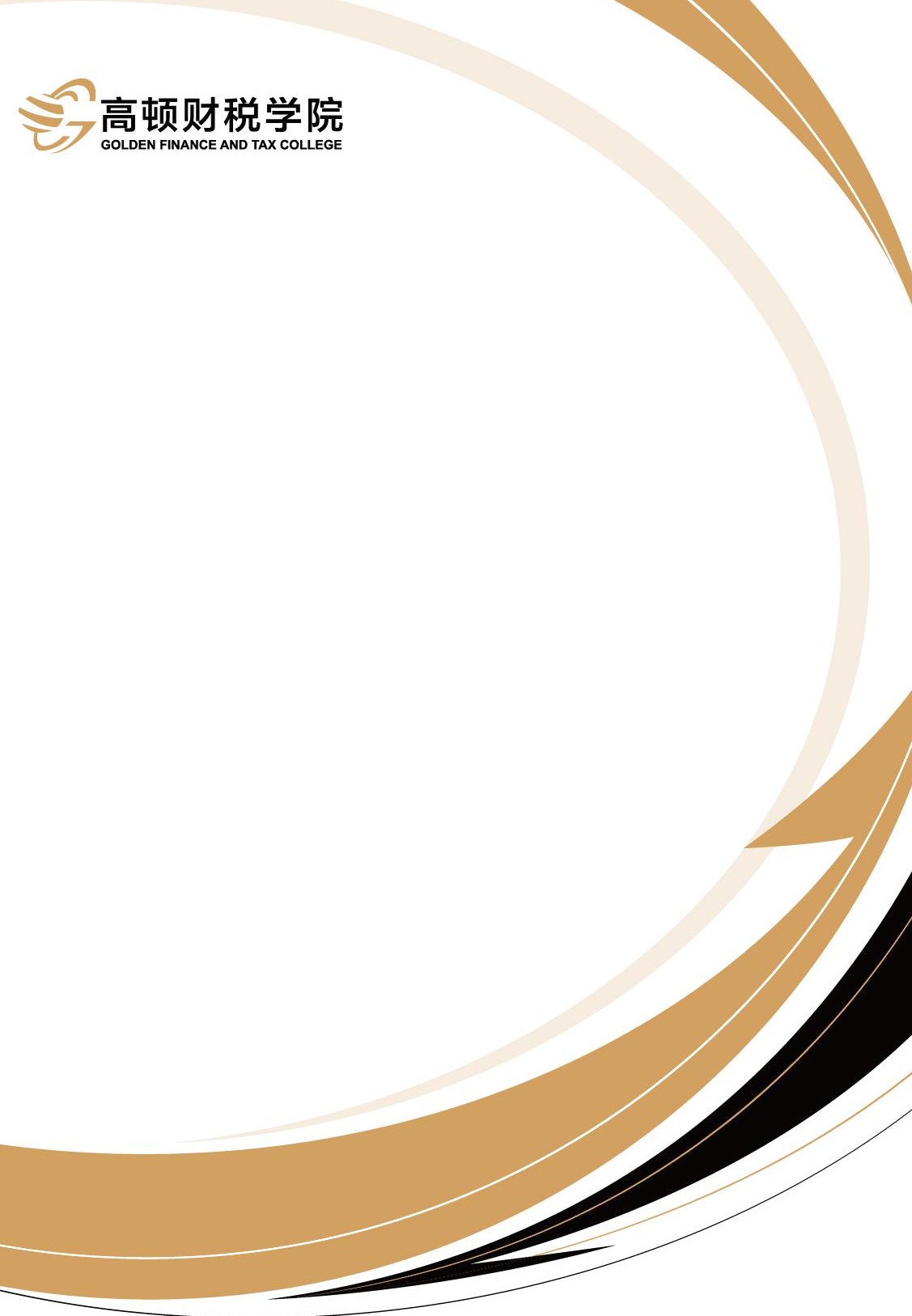 卓越财务经理训练营	3天从执行骨干到卓越管理者..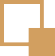 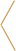 ..财务经理作为中基层管理者是“上有老，下有小”的夹心层，带团队、管业务的难度指数级上升，时常感到 “无力感”。究其根本原因，在于工作方式却没有发生相应的改变，岗位是经理，思维仍是业务员。这不仅导致身为领导者自身的绩效不高，同时所管理的团队也会前进缓慢。为了解决这些问题，《卓越财务经理训练营》从日常工作、团队管理、向上沟通等各种情景模式入手，带你找到工作难题的切入点和落地方法，从战略落地、制度流程、业财融合等层面形成一个系统的链条，帮助财务人打造核心竞争力的底层能力。不仅 “正确的做事”，还要 “做正确的事”。最终实现提升职业高度，成为一名卓越的财务经理人。..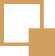 ..渴望转型发展的财务主管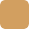 负责部门重要工作，却不知道如何处理更复杂的业务，缺乏深层次思考     新任财务经理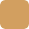 已经走上管理岗位，却缺乏有效推进工作的方法和工具，团队管理上也面临问题     资深财务经理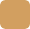 具有多年管理经验，希望对部门工作有更高层面的战略把握，拓宽职业发展路线..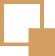 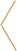 ..根据财务经理能力模型和课程内容，定位自身能力阶段，找到提升方向掌握有效实用的财务管 控模式和业务支持技能， 运用科学的执行、沟通、管理技能，真正发挥财 务经理价值依托来自标杆企业的最佳实践案例，融会贯通工具与方法，深入剖析业务降本增效的瓶颈所在..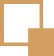 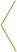 ..业绩财务：如何找到部门业绩提升的重要抓手？业务：如何有效管控，支持业务发展，防范业务风险执行运作：如何合理拆解任务，达成目标项目：如何完成项目闭环跟进，有时间：高效管理者的如何分配时间团队管理激励：如何提拔新人，激励老人 控制：如何放权但有力监督不失控考核：如何考核合理分配任务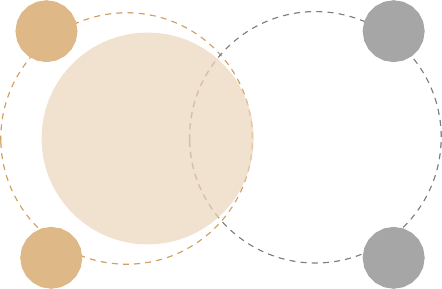 沟通协调跨部门沟通：如何提升沟通效率， 提升财务价值？向上沟通：如何识别上级诉求，赢得上级支持..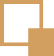 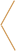 ..《卓越财务经理特训营》针对财务经理的典型问题，以提升财务经理职业高度为目标，结合业界最佳 实践经验，提炼不同发展阶段财务经理关键任务，提供系统化培养方案，帮助财务经理理清发展路径， 找到工作业绩产出的重要抓手，稳步前行。合格..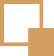 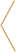 ..角色	What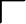 定位	| 企业家最需要什么样的财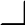 务经理？如何认识财务经理及团队对企业的作用上市公司、民营企业对财务经理角色定位的不同怎样理解老板要求的所谓“忠心”和“自己人”专业	合格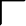 打磨	| 最佳财务管控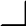 流程管理与财务风险控制“一个中心，两条主线”的流程管理思路全面梳理财务制度识别关键业务流程识别关节环节流程的财务风险组织推进流程设计加强流程管控的持续优化技能	执行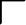 加持	| 闭环思维与项目管理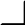 结构化倾听：如何听懂对方的真实意图执行力强 = 主动挖掘+翻译行动建立WBS工作拆解法，合理拆解任务，提升执行效率运用关键路径与甘特图高效分配工作时间Why| 财务面临危机，但财务经理不可替代当人机结合的时代来临， 财务经理的角色定位转变财务工作的起作用机制精进| 搭建业财融合的桥梁以营运绩效分析为目的的财务分析5步法经营管理决策支持供应链决策：一次性特殊 订单决策、自制与外购盈亏平衡点分析与决策产品组合选择、顾客盈利能力分析与价格决策沟通| 不仅是艺术，更是科学结构化表达与说服的技巧鼓舞士气：团队士气不好， 怎么办？激励老人：怎么唤醒“不在状态”的员工向上管理：可视化工作价值， 让上级和你站在同一战线会议：制定会议规则，避免低效会议How| 如何打造自己，成为符合需要的人才？职业平台、个人能力、工作成绩三者的关系财务经理的职业发展路径模型的力量：构建财务经理能力金字塔跨界| 高效融通资本，突破业务瓶颈产品市场中的投资决策关闭、增设分公司决策设备更新决策金融市场中的融资策略资本结构与融资策略企业营运资本需求组成与管理企业资本成本的估计管理| 发起协作，协调资源合理分配任务如何主持专题讨论，领导项目小组人才盘点：依靠骨干来带领团队绩效谈话，影响行为放权而不是有力的监督